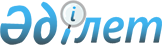 Үгіттік баспа материалдарын орналастыру үшін орындар белгілеу және кандидаттарға сайлаушылармен кездесуі үшін үй-жайлар ұсыну туралы
					
			Күшін жойған
			
			
		
					Ақмола облысы Жақсы ауданы әкімдігінің 2014 жылғы 30 қазандағы № а-9/408 қаулысы. Ақмола облысының Әділет департаментінде 2014 жылғы 27 қарашада № 4477 болып тіркелді. Күші жойылды - Ақмола облысы Жақсы ауданы әкімдігінің 2017 жылғы 10 мамырдағы № а-4/98 қаулысымен
      Ескерту. Күші жойылды - Ақмола облысы Жақсы ауданы әкімдігінің 10.05.2017 № а-4/98 (ресми жарияланған күнінен бастап қолданысқа енгізіледі) қаулысымен.

      РҚАО ескертпесі.

      Құжаттың мәтінінде түпнұсқаның пунктуациясы мен орфографиясы сақталған.
      "Қазақстан Республикасындағы сайлау туралы" Қазақстан Республикасының 1995 жылғы 28 қыркүйектегі Конституциялық Заңына, "Қазақстан Республикасындағы жергілікті мемлекеттік басқару және өзін-өзі басқару туралы" Қазақстан Республикасының 2001 жылғы 23 қаңтардағы Заңына сәйкес, Жақсы ауданының әкімдігі ҚАУЛЫ ЕТЕДІ:
      1. Жақсы аудандық сайлау комиссиясымен бірлесіп, үгіттік баспа материалдарын орналастыру үшін орындар 1 қосымшаға сәйкес белгіленсін.
      2. Кандидаттарға сайлаушылармен кездесуі үшін шарттық негізде үй-жай 2 қосымшаға сәйкес ұсынылсын.
      3. Жақсы ауданы әкімдігінің 2011 жылғы 22 ақпандағы № А-1/53 "Үгіттік баспа материалдарын орналастыру үшін орындар белгілеу және кандидаттарға сайлаушылармен кездесуі үшін үй-жайлар ұсыну туралы" (нормативтік құқықтық актілерді мемлекеттік тіркеу тізілімінде № 1-13-126 тіркелген, 2011 жылдың 3 наурызында "Жақсы Жаршысы" № 9 (6625) аудандық газетінде жарияланған) қаулының күші жойылған деп танылсын.
      4. Осы қаулының орындалуын бақылауға алу Жақсы ауданы әкімінің орынбасары Л.Ш. Сейдахметоваға жүктелсін.
      5. Осы қаулы Ақмола облысының Әділет департаментінде мемлекеттік күнінен бастап күшіне енеді және ресми жарияланған күнінен бастап қолданысқа енгізіледі.
      "КЕЛІСІЛДІ" Үгіттік баспа материалдарын орналастыру үшін орындар Кандидаттарға сайлаушылармен кездесуі үшін ұсынылатын үй-жайлары
					© 2012. Қазақстан Республикасы Әділет министрлігінің «Қазақстан Республикасының Заңнама және құқықтық ақпарат институты» ШЖҚ РМК
				
      Аудан әкімі

Қ.Сүйіндіков

      Жақсы аудандық
сайлаушылар комиссиясының
төрағасы

Б.Саутов

      Ақмола жолдар бөлімшелері
"Қазақстан Темір Жолы"
Ұлттық компаниясы
акционерлік қоғамы
филиалы Жақсы бекетінің
бастығы

Д.Бірімжанов

      "Казпошта" акционерлік
қоғамы Аудандық пошталық
байланыс торабының бастығы

М.Нұржанов
Жақсы ауданы әкімдігінің
2014 жылғы 30 қазандағы № а-9/4089
қаулысына 1 қосымша
№
Үгіттік баспа материалдарын орналастыру үшін орындар
1
Запорожье ауылы, Жақсы ауданының мәдениет және тілдерді дамыту бөлімінің жанындағы "Жақсы аудандық мәдениет үйі" мемлекеттік коммуналдық қазыналық кәсіпорнының, ауылдық мәдениет үйі ғимаратының жанындағы ақпараттық стенд, Ленин көшесі, 96 а
2
Лозовое ауылы, Жақсы ауданының мәдениет және тілдерді дамыту бөлімінің жанындағы "Жақсы аудандық мәдениет үйі" мемлекеттік коммуналдық қазыналық кәсіпорнының, ауылдық мәдениет үйі ғимаратының жанындағы ақпараттық стенд, Школьная көшесі, 1 б
3
Ешім ауылы, "Жақсы ауданы Ешім ауылдық округі әкімінің аппараты" мемлекеттік мекемесі ғимаратының жанындағы ақпараттық стенд, Ленин көшесі, 37
4
Монастырка ауылы, Жақсы ауданының білім беру бөлімінің "Монастырка бастауыш мектебі" мемлекеттік мекемесі ғимаратының жанындағы ақпараттық стенд, Тауасар көшесі, 7
5
Терісаққан ауылы, Жақсы ауданының білім беру бөлімінің "Терісаққан орта мектебі" мемлекеттік мекемесі ғимаратының жанындағы ақпараттық стенд, Майкутов көшесі, 40
6
Көксай ауылы, "Көксай" жауапкершілігі шектеулі серіктестігі ғимаратының жанындағы ақпараттық стенд, Транспортная көшесі, 1
7
Беловод ауылы, Жақсы ауданының білім беру бөлімінің "Беловод орта мектебі" мемлекеттік мекемесі ғимаратының жанындағы ақпараттық стенд, Школьная көшесі
8
Перекатное ауылы, Жақсы ауданының білім беру бөлімінің "Перекатное орта мектебі" мемлекеттік мекемесі ғимаратының жанындағы ақпараттық стенд, Киров көшесі
9
Қайрақты ауылы, Жақсы ауданының білім беру бөлімінің "Қайрақты бастауыш мектебі" мемлекеттік мекемесі ғимаратының жанындағы ақпараттық стенд, Парковая көшесі, 6
10
Тарасов ауылы, Жақсы ауданының білім беру бөлімінің "Островский орта мектебі" мемлекеттік мекемесі ғимаратының жанындағы ақпараттық стенд, Зеленая көшесі, 1
11
Жақсы ауылы, "Жақсы № 1 орта мектебі" мемлекеттік мекемесі ғимаратының жанындағы ақпараттық стенд, Степная көшесі, 1 а
12
Жақсы ауылы, Жақсы ауданының мәдениет және тілдерді дамыту бөлімінің жанындағы "Аудандық мәдениет үйі" мемлекеттік коммуналдық қазыналық кәсіпорын ғимаратының жанындағы ақпараттық стенд, Дружба көшесі, 14
13
Жақсы ауылы, "Қазақстан Темір Жолы" Ұлттық компаниясы акционерлік қоғамы филиалының Жақсы темір жол вокзалының бекеті жанындағы ақпараттық стенд, Жакупов көшесі, 86
14
Чапай ауылы, "Шұңқыркөл" жауапкершілігі шектеулі серіктестігінің ауылдық мәдениет үйі ғимаратының жанындағы ақпараттық стенд, Горький көшесі, 4
15
Киров ауылы, Жақсы ауданының мәдениет және тілдерді дамыту бөлімі жанындағы "Жақсы аудандық мәдениет үйі" мемлекеттік коммуналдық қазыналық кәсіпорнының, ауылдық мәдениет үйі ғимаратының жанындағы ақпараттық стенд, Киров көшесі
16
Қызылсай ауылы, "Казпошта" акционерлік қоғамы пошталық байланыс бөлімшесі ғимаратының жанындағы ақпараттық стенд, Интернациональная көшесі, 2
17
Баяғыз ауылы, "Казпошта" акционерлік қоғамы пошталық байланыс бөлімшесі ғимаратының жанындағы ақпараттық стенд, Целинная көшесі, 2
18
Новокиенка ауылы, "Новокиенка" жауапкершілігі шектеулі серіктестігі ғимаратының жанындағы ақпараттық стенд, Победа көшесі, 34
19
Белағаш ауылы, "Жақсы ауданының Белағаш ауылы әкімінің аппараты" мемлекеттік мекемесі ғимаратының жанындағы ақпараттық стенд
20
Подгорное ауылы, Жақсы ауданының мәдениет және тілдерді дамыту бөлімі жанындағы "Жақсы аудандық мәдениет үйі" мемлекеттік коммуналдық қазыналық кәсіпорнының, ауылдық мәдениет үйі ғимаратының жанындағы ақпараттық стенд, Школьная көшесі, 15
21
Жаңа-Қийма ауылы, Жақсы ауданының мәдениет және тілдерді дамыту бөлімі жанындағы "Жақсы аудандық мәдениет үйі" мемлекеттік коммуналдық қазыналық кәсіпорнының, "Арман" ауылдық мәдениет үйі ғимаратының жанындағы ақпараттық стенд, 30 лет Победы көшесі, 9
22
Қийма ауылы, Жақсы ауданының білім беру бөлімінің "К.Ш. Өскенбаев атындағы Қийма мектеп-бақшасы" мемлекеттік мекемесі мектеп жанындағы клуб ғимаратының жанындағы ақпараттық стенд, Киров көшесі, 57
23
Алғабас ауылы, Жақсы ауданының білім беру бөлімінің "Алғабас орталау мектебі" мемлекеттік мекемесі ғимаратының жанындағы ақпараттық стенд, Набережная көшесі, 1
24
Калинин ауылы, Жақсы ауданының білім беру бөлімінің "Калинин орталау мектебі" мемлекеттік мекемесі ғимаратының жанындағы ақпараттық стенд, Зеленая көшесі, 2
25
Моховое ауылы, Жақсы ауданының білім беру бөлімінің "Моховое орталау мектебі" мемлекеттік мекемесі ғимаратының жанындағы ақпараттық стенд, Сейфуллин көшесі
26
Қалмақкөл ауылы, Жақсы ауданының білім беру бөлімінің "Қалмақкөл бастауыш мектебі" мемлекеттік мекемесі ғимаратының жанындағы ақпараттық стенд, Озерная көшесі, 12
27
Киев ауылы, "Труд" жауапкершілігі шектеулі серіктестігінің, тұрғындар демалысы орталығы ғимаратының жанындағы ақпараттық стенд, Ленин көшесі, 169Жақсы ауданы әкімдігінің
2014 жылғы 30 октября № а-9/408
қаулысына 2 қосымша
№
Сайлаушылармен кездесу үшін үй-жайлардың мекен-жайлары
1
Жақсы ауылы, Жақсы ауданының мәдениет және тілдерді дамыту бөлімінің жанындағы "Аудандық мәдениет үйі" мемлекеттік коммуналдық қазыналық кәсіпорнының көрермендер залы, Дружба көшесі, 14
2
Запорожье ауылы, Жақсы ауданының мәдениет және тілдерді дамыту бөлімінің жанындағы "Аудандық мәдениет үйі" мемлекеттік коммуналдық қазыналық кәсіпорнының мәдениет үйінің көрермендер залы, Ленин көшесі, 96 а
3
Лозовое ауылы, Жақсы ауданының мәдениет және тілдерді дамыту бөлімінің жанындағы "Аудандық мәдениет үйі" мемлекеттік коммуналдық қазыналық кәсіпорнының мәдениет үйінің көрермендер залы, Школьная көшесі, 1 б
4
Ешім ауылы, Жақсы ауданының білім беру бөлімінің "Ешім мектеп-бақшасы" мемлекеттік мекемесінің мәжіліс залы, Ешім көшесі, 32
5
Монастырка ауылы, Жақсы ауданының білім беру бөлімінің "Монастырка бастауыш мектебі" мемлекеттік мекемесінің көрермен жайы, Тауасар көшесі, 7
6
Терісаққан ауылы, Жақсы ауданының білім беру бөлімінің "Терісаққан орта мектебі" мемлекеттік мекемесінің мәжіліс залы, Майкутов көшесі, 40
7
Беловод ауылы, Жақсы ауданының білім беру бөлімінің "Беловод орта мектебі" мемлекеттік мекемесінің мәжіліс залы, Школьная көшесі
8
Перекатное ауылы, Жақсы ауданының білім беру бөлімінің "Перекатное орта мектебі" мемлекеттік мекемесінің мәжіліс залы, Киров көшесі
9
Қайрақты ауылы, Жақсы ауданының білім беру бөлімінің "Қайрақты бастауыш мектебі" мемлекеттік мекемесінің мәжіліс залы, Парковая көшесі, 6
10
Тарасов ауылы, Жақсы ауданының білім беру бөлімінің "Островский орта мектебі" мемлекеттік мекемесінің мәжіліс залы, Зеленая көшесі, 1
11
Чапай ауылы, "Шұңқыркөл" жауапкершілігі шектеулі серіктестігінің мәдениет үйінің көрермендер залы, Горький көшесі, 4
12
Киров ауылы, Жақсы ауданының мәдениет және тілдерді дамыту бөлімінің жанындағы "Жақсы аудандық мәдениет үйі" мемлекеттік коммуналдық қазыналық кәсіпорнының, ауылдық мәдениет үйінің көрермендер залы, Киров көшесі
13
Қызылсай ауылы, "Казпошта" акционерлік қоғамы пошталық байланыс бөлімшесінің ғимараты, Интернациональная көшесі, 2
14
Баяғыз ауылы, "Казпошта" акционерлік қоғамы пошталық байланыс бөлімшесінің ғимараты, Целинная көшесі, 2
15
Новокиенка ауылы, "Новокиенка" жауапкершілігі шектеулі серіктестігінің тұрғындар демалысы орталығының көрермендер залы, Победа көшесі, 29
16
Белағаш ауылы, Жақсы ауданының білім беру бөлімінің "Белағаш орта мектебі" мемлекеттік мекемесінің мәжіліс залы, Ленин көшесі, 26
17
Подгорное ауылы, Жақсы ауданының мәдениет және тілдерді дамыту бөлімінің жанындағы "Жақсы аудандық мәдениет үйі" мемлекеттік коммуналдық қазыналық кәсіпорнының, ауылдық мәдениет үйінің көрермендер залы, Школьная көшесі, 15
18
Жаңа-Қийма ауылы, Жақсы ауданының мәдениет және тілдерді дамыту бөлімінің жанындағы "Жақсы аудандық мәдениет үйі" мемлекеттік коммуналдық қазыналық кәсіпорнының, "Арман" ауылдық мәдениет үйінің көрермендер залы, 30 лет Победы көшесі, 9
19
Қийма ауылы, Жақсы ауданының білім беру бөлімінің "К.Ш. Өскенбаев атындағы Қийма мектеп-бақшасы" мемлекеттік мекемесінің мектеп жанындағы клубының көрермендер залы, Киров көшесі, 57
20
Алғабас ауылы, Жақсы ауданының білім беру бөлімінің "Алғабас орталау мектебі" мемлекеттік мекемесінің мәжіліс залы, Набережная көшесі, 1
21
Калинин ауылы, Жақсы ауданының білім беру бөлімінің "Калинин орталау мектебі" мемлекеттік мекемесінің мәжіліс залы, Зеленая көшесі, 2
22
Моховое ауылы, Жақсы ауданының білім беру бөлімінің "Моховое орталау мектебі" мемлекеттік мекемесінің мәжіліс залы, Сейфуллин көшесі
23
Қалмақкөл ауылы, Жақсы ауданының білім беру бөлімінің "Қалмақкөл бастауыш мектебі" мемлекеттік мекемесінің мәжіліс залы, Озерная көшесі, 12
24
Киев ауылы, "Труд" жауапкершілігі шектеулі серіктестігінің, тұрғындар демалысы орталығының көрермендер залы, Ленин көшесі, 169